   23 февраля это важнейшая дата для всех россиян, для тех кто с гордостью носит мундир российского военнослужащего.  На Братской могиле п. Епифань прошёл митинг посвящённый этой дате. Работники ЦКР « Верховье Дона» подготовили литературно- музыкальную композицию « Героям России». По традиции он начался с исполнения гимна России.    С приветственным словом к собравшимся обратился глава администрации  МО Епифанское В.А. Лавров. Атаман Епифанского хуторского казачества С.С. Кузнецов наградил Владимира Лямина медалью в честь 25 – летия Центрального Казачьего Войска за доблестную службу.     В исполнении Михаила Федькина и Людмилы Москалёвой прозвучали песни о России. Председатель совета ветеранов  В. Н. Петрушенков  поздравил всех присутствующих  с наступающим праздником,  он отметил что наш долг никогда не забывать о людях погибших в самой страшной истории человечества войны, прочитал стихотворение  которое  вошло  в сборник  местных поэтов к 75 – летию Победы.  Панихиду по погибшим воинам отслужил настоятель Свято –Никольского собора отец Александр. Собравшиеся почтили память погибших минутой молчания и возложили цветы.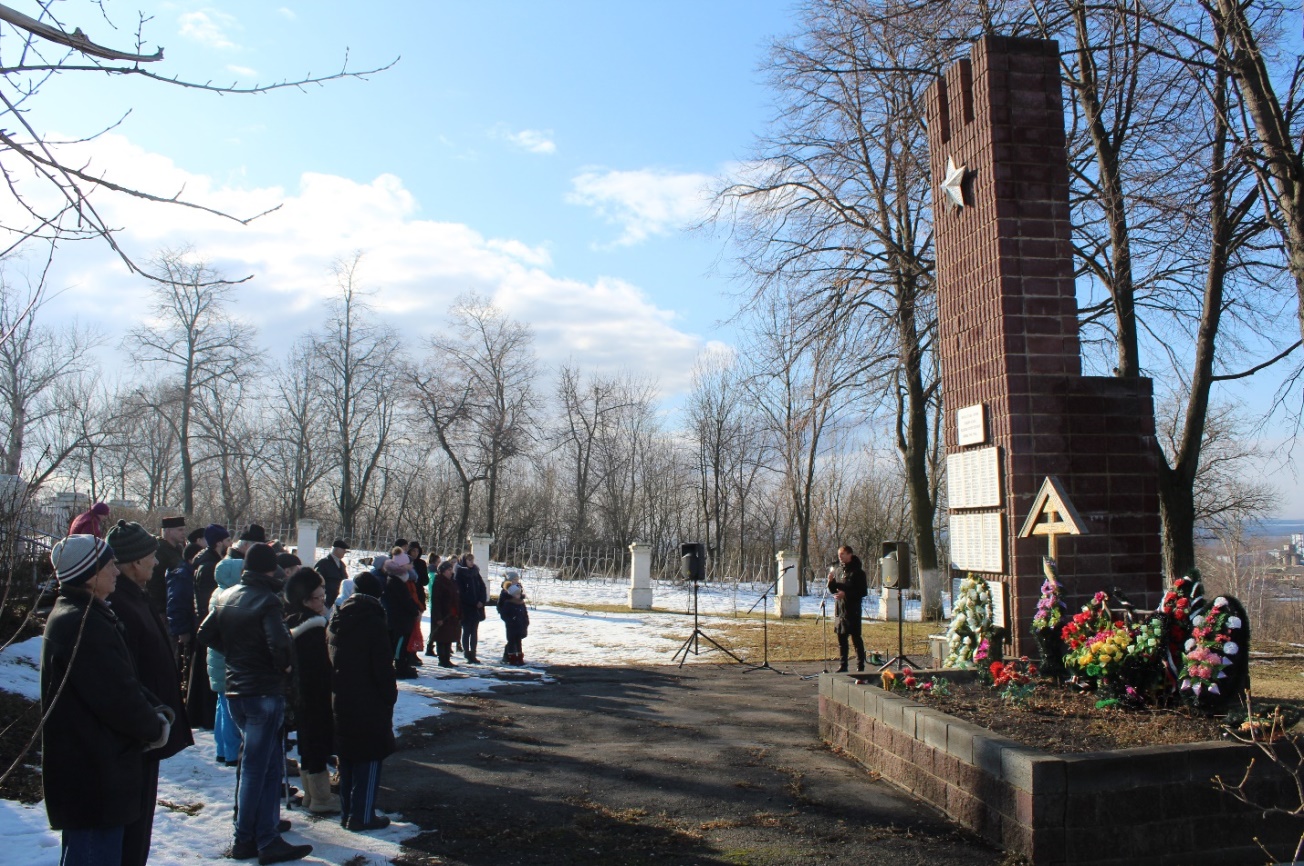 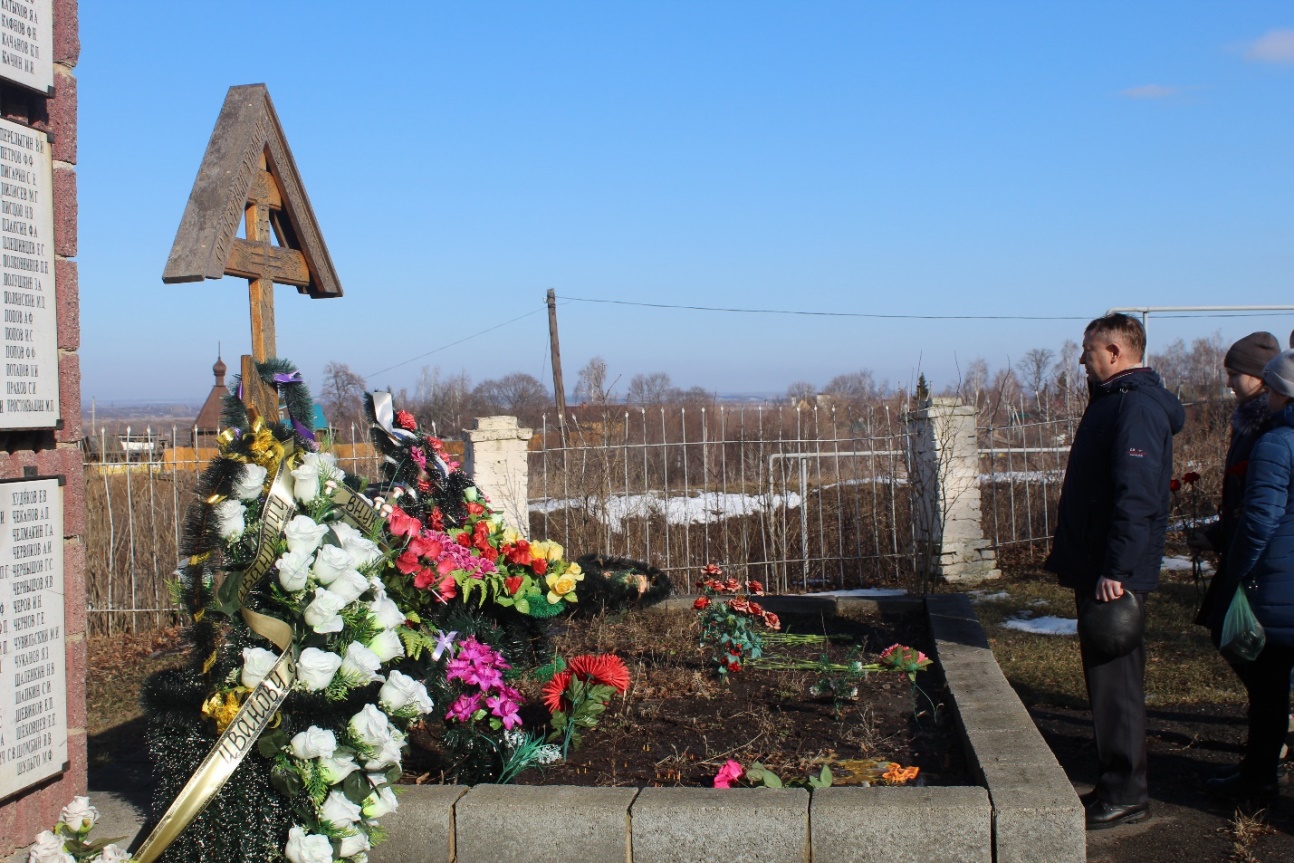 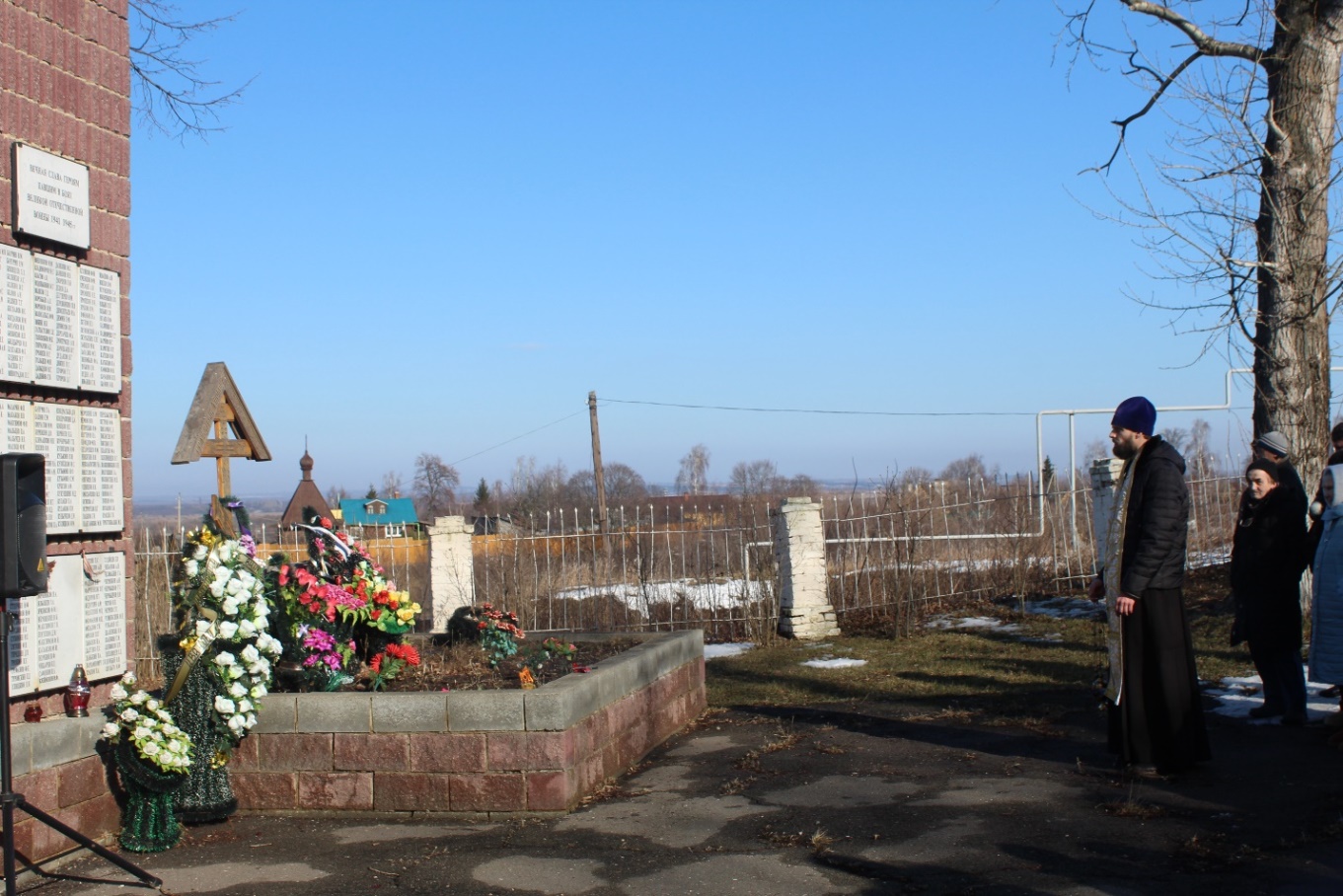 